Raadsinformatiebrief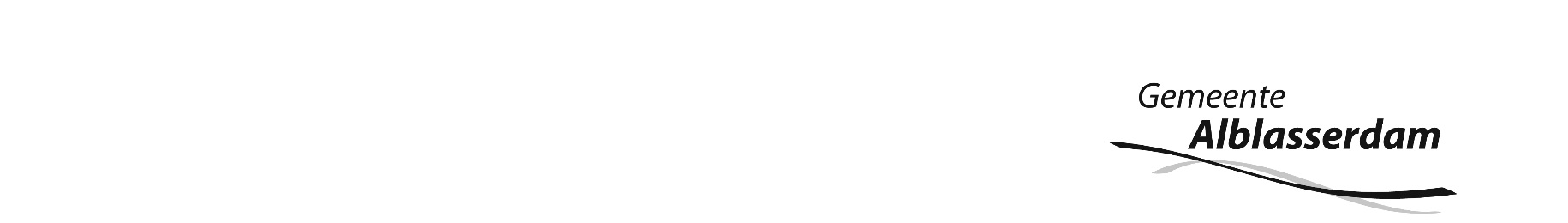 
Onderwerp		: Aanvullende gegevens Vangnetuitkering 2019   Aanleiding	: De toetsingscommissie heeft gevraagd om aanvullende gegevens over de Vangnetuitkering 2019 Datum			: 11 augustus 2020 Portefeuillehouder	: Peter Verheij  Schrijver		: Stanley Ramkhelawan    
Geachte leden van de gemeenteraad, Via deze raadsinformatiebrief informeren wij u over de aanvraag van de toetsingscommissie Vangnet Participatiewet om aanvullende informatie over de aanvraag van Alblasserdam zodat deze kan worden beoordeeld. InleidingOp 8 juli 2020 heeft uw raad, ingestemd met de aanvraag Vangnetuitkering 2019.De toetsingscommissie Vangnet Participatiewet heeft de aanvraag op 29 juli ontvangen en heeft op 6 augustus aanvullende informatie opgevraagd zodat deze kan worden meegenomen bij de beoordeling van de aanvraag van Alblasserdam.Gemeenten ontvangen op grond van de Participatiewet budget voor bijstandsuitkeringen en loonkostensubsidies. Dit budget wordt ook wel het BUIG-budget genoemd. Gemeenten die een tekort hebben kunnen in aanmerking komen voor een vangnetuitkering. De voorwaarden zijn op hoofdlijnen:-	het tekort is groter dan een bepaalde toegangsdrempel;-	het college verklaart maatregelen te hebben getroffen om te komen tot tekortreductie;-	het college geeft een toelichting op deze verklaring;-	de gemeenteraad stemt in met de verklaring van het college.De gemeente Alblasserdam komt in aanmerking voor een vangnetuitkering Participatiewet over 2019. De aanvullende informatie dient de Toetsingscommissie Vangnet Participatiewet binnen twee weken na dagtekening van de brief (uiterlijk 20 augustus) te ontvangen. De aanvullende informatie is aangereikt door de Sociale Dienst Drechtsteden, zowel voor de gemeente Alblasserdam als voor de gemeente Dordrecht. Beoogd effectHet toegekend krijgen van een vangnetuitkering Participatiewet over 2019 ter compensatie van een deel van het tekort op het BUIG-budget over 2019. ArgumentenHet tekort op het BUIG-budget op Drechtsteden niveau wordt verminderd door het aanvragen van een vangnetuitkering.De gemeenten Alblasserdam en Dordrecht komen over het 2019 in aanmerking voor het aanvragen van een vangnetuitkering. Het totale tekort op het BUIG-budget over 2019 wordt deels gecompenseerd door de vangnetuitkering die Alblasserdam en Dordrecht ontvangen. De vangnetuitkering wordt verrekend met de bijdragen van alle Drechtsteden gemeenten in (het tekort op) inkomensondersteuning 2020 omdat de Drechtsteden gemeenten op dit onderdeel solidair zijn.De uitvoering is belegd bij de Sociale Dienst Drechtsteden, maar de vangnetuitkering wordt toegekend aan individuele gemeenten.Hoewel beleid en uitvoering van de Participatiewet sinds 2007 is uitbesteed aan de GR Drechtsteden, vindt een toekenning van een vangnetregeling op grond van artikel 8c van de Participatiewet plaats op verzoek van het college van B en W. Bij het verzoek moet kenbaar worden gemaakt dat de gemeenteraad in 2019 is geïnformeerd over de analyse van mogelijke oorzaken en de maatregelen die worden genomen om tot reductie van dit tekort te komen.In de bijlagen is de toelichting opgenomen waar de toetsingscommissie om heeft gevraagd.KanttekeningenNiet van toepassing Financiële informatieIn de jaarstukken 2019 van de Sociale Dienst Drechtsteden en van de gemeente Alblasserdam wordt uw raad geïnformeerd over de financiële uitkomsten van de Participatiewet.UitvoeringDe Sociale Dienst Drechtsteden heeft de aanvraag voorbereid. Na de formele stappen van college en raad verzorgt de Sociale Dienst Drechtsteden het indienen van de aanvraag.CommunicatieEr is geen specifieke communicatie nodig naar aanleiding van het indienen van de aanvraag.BijlagenAanvullende antwoord vangnetregeling 2019_ aanpassingen 16 juli 2020Aanvullend antwoord vangnetregeling 2019 _ extra toelichting 23 juli 2020Wij vertrouwen er op u hiermee voldoende geïnformeerd te hebben. Met vriendelijke groet,
burgemeester en wethouders,



de secretaris			de burgemeester
S. van Heeren			J.G.A. Paans